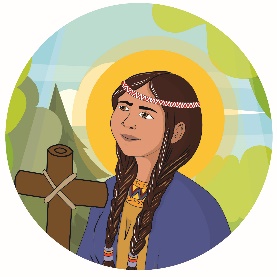 AUTORISATION  PARENTALEJe soussigné(e) (NOM Prénom)………………………………………………………………. ……………Adresse : ……………………………………………………………………………………Téléphone Domicile ………………… Portable  -……………………     						       -…………………….				               Travail ……………………….Représentant légal de l’enfant (NOM - Prénom)……………………………………………Né(e) le ……………………………………………………. Autorise mon enfant (NOM-  Prénom) …………………………………………………………………………………  à participer à l’École de Prière du mercredi 17 avril  au vendredi 19 avril 202415 Rue Eugène Varlin  à  LIMOGES   2)   les responsables de l’activité à prendre, le cas échéant toutes les mesures nécessaires  relatives à  l’état de       santé de mon enfant, hospitalisation (et/ou intervention chirurgicale). 3)   mon enfant à participer à titre gracieux à la prise de vue audiovisuelle ou photographique, du  Diocèse de Limoges, son Service Diocésain de la Catéchèse et du Catéchuménat.Ces photos ou films seront utilisés sur des supports de communication (dépliant, presse locale, site internet officiel du diocèse de Limoges) .A ………………………………le …………………….			(Reporter la mention Lu et Approuvé)                                      Signature du représentant légalNOM et prénom de l’assuré social ………………………………………………………. ……………..N° de Sécurité Sociale …………………………………………………………………………………Adresse de votre Centre de Sécurité Sociale ………………………………………………………….……………………………………………………………………………Nom et référence de votre mutualité complémentaire…………………………………………….............................................................................................Responsabilité civile :Compagnie d’assurance ………………………………………………………………………………. N° de police ……………………………………………………………………………………………